	Genève, le 6 octobre 2016 Madame, Monsieur,Veuillez noter que le paragraphe 1 de la Circulaire TSB 241 du 7 septembre 2016 concernant l'atelier mentionné ci-dessus devrait être libellé comme suit:1	J'ai l'honneur de vous informer que l'UIT organise un atelier sur les services financiers numériques et l'inclusion financière, qui se tiendra au siège de l'UIT, à Genève, le 8 décembre 2016.A toutes fins utiles, nous vous informons que cet atelier sera précédé par la septième réunion du Groupe spécialisé sur les services financiers numériques (FG DFS), qui aura lieu les 6 et 7 décembre 2016 au même endroit. Pour des renseignements détaillés, veuillez consulter le site web du Groupe FG DFS à l'adresse suivante: http://www.itu.int/en/ITU-T/focusgroups/dfs/Pages/default.aspx.Veuillez agréer, Madame, Monsieur, l'assurance de ma considération distinguée.Chaesub Lee
Directeur du Bureau de la normalisation
des télécommunications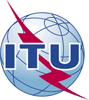 Union internationale des télécommunicationsBureau de la Normalisation des TélécommunicationsUnion internationale des télécommunicationsBureau de la Normalisation des Télécommunications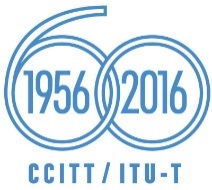 Réf.:
Contact:
Tél.:
Fax:
E-mail:Corrigendum 1 à la 
Circulaire TSB 241Ateliers du TSB /VMVijay Mauree+41 22 730 5591 
+41 22 730 5853
tsbsworkshops@itu.int-	Aux administrations des Etats Membres de l'Union;-	Aux Membres du Secteur UIT-T;-	Aux Associés de l'UIT-T;-	Aux établissements universitaires participant aux travaux de l'UITCopie:-	Aux Présidents et Vice-Présidents des Commissions d'études de l'UIT-T;-	Au Directeur du Bureau de développement 
des télécommunications;-	Au Directeur du Bureau des radiocommunicationsObjet:Atelier sur les services financiers numériques et l'inclusion financière
Genève, Suisse, 8 décembre 2016